Grit to Teach and the Mindset to Stay:Do You Have What It Takes?The Ohio Confederation of Teacher Education OrganizationsGrit to Teach and the Mindset to Stay:Do You Have What It Takes?The Ohio Confederation of Teacher Education OrganizationsSession OverviewSpeaker Contact InformationThere is a trending belief and concern that young people need more grit. This session explores how OU-Lancaster instructors, staff, and students have conceptualized, taught, and learned the soft skills that aspiring teachers need for success in the classroom and how those endeavors can be replicated in other teacher preparation programs.Key MessagesIn a 2015 survey of Ohio’s elementary and middle level principals, two focal attitudes of principals were identified as an approach to interviewing new teachers:                    (a) credentialists and (b) potentialistsAttitude was deemed an important or very important trait by 100% of respondents.The ability to demonstrate a personal grit factor was identified to be important or very important by 86% of respondents.A candidate’s social-emotional status was always or frequently considered as a factor in final hiring decisions (75%).83% of respondents felt that their first impression of candidates most always or frequently held true throughout interviews.A candidate’s ability to speak with conviction, avoid using verbal graffiti and other fillers, etc., was viewed as a key factor influencing a hiring decision by 66% of respondents. Grit to Teach and the Mindset to Stay reinforces the development of the professional dispositions that principals are seeking most in teacher candidates. Principals have reported that they are focused more on hiring ‘attitudes’ and less concerned about fully developed ‘aptitudes.’ They state that their professional learning communities (PLCs) will shore up the skills needed to teach specific content. Asked to identify, in one word, what they looked for most in new teachers, the word PASSION was most often identified.Bruning, Danielle, M.A.Ohio University-Lancaster, 335 BraseeLancaster, OH  43130740-681-3328bruningd@ohio.eduDunning, Debra, Ph.D.Ohio University-Lancaster, 528 BraseeLancaster, OH  43130740-681-3373dunning@ohio.eduGreen, Terri, M.A.Ohio University-Lancaster, 310 BraseeLancaster, OH  43130740-681-3344greent@ohio.eduYoung, Paul G., Ph.D.Retired PrincipalOAESA & NAESP Past President Ohio University-Lancaster, 333 Brasee614-296-4246 (C)paulyoungohio@gmail.comDunkel, Danielle, Jr. Middle Childhood Education Major, OU-Ldd394912@ohio.edu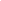 Maclam, Taylor, Jr. Middle Childhood Education Major, OU-Ltm130713@ohio.eduThere is a trending belief and concern that young people need more grit. This session explores how OU-Lancaster instructors, staff, and students have conceptualized, taught, and learned the soft skills that aspiring teachers need for success in the classroom and how those endeavors can be replicated in other teacher preparation programs.Key MessagesIn a 2015 survey of Ohio’s elementary and middle level principals, two focal attitudes of principals were identified as an approach to interviewing new teachers:                    (a) credentialists and (b) potentialistsAttitude was deemed an important or very important trait by 100% of respondents.The ability to demonstrate a personal grit factor was identified to be important or very important by 86% of respondents.A candidate’s social-emotional status was always or frequently considered as a factor in final hiring decisions (75%).83% of respondents felt that their first impression of candidates most always or frequently held true throughout interviews.A candidate’s ability to speak with conviction, avoid using verbal graffiti and other fillers, etc., was viewed as a key factor influencing a hiring decision by 66% of respondents. Grit to Teach and the Mindset to Stay reinforces the development of the professional dispositions that principals are seeking most in teacher candidates. Principals have reported that they are focused more on hiring ‘attitudes’ and less concerned about fully developed ‘aptitudes.’ They state that their professional learning communities (PLCs) will shore up the skills needed to teach specific content. Asked to identify, in one word, what they looked for most in new teachers, the word PASSION was most often identified.Recommended ReadingThere is a trending belief and concern that young people need more grit. This session explores how OU-Lancaster instructors, staff, and students have conceptualized, taught, and learned the soft skills that aspiring teachers need for success in the classroom and how those endeavors can be replicated in other teacher preparation programs.Key MessagesIn a 2015 survey of Ohio’s elementary and middle level principals, two focal attitudes of principals were identified as an approach to interviewing new teachers:                    (a) credentialists and (b) potentialistsAttitude was deemed an important or very important trait by 100% of respondents.The ability to demonstrate a personal grit factor was identified to be important or very important by 86% of respondents.A candidate’s social-emotional status was always or frequently considered as a factor in final hiring decisions (75%).83% of respondents felt that their first impression of candidates most always or frequently held true throughout interviews.A candidate’s ability to speak with conviction, avoid using verbal graffiti and other fillers, etc., was viewed as a key factor influencing a hiring decision by 66% of respondents. Grit to Teach and the Mindset to Stay reinforces the development of the professional dispositions that principals are seeking most in teacher candidates. Principals have reported that they are focused more on hiring ‘attitudes’ and less concerned about fully developed ‘aptitudes.’ They state that their professional learning communities (PLCs) will shore up the skills needed to teach specific content. Asked to identify, in one word, what they looked for most in new teachers, the word PASSION was most often identified.Duckworth, A. (2016). Grit: The Power of Passion and Perseverance. New York: Simon & Shuster.Dweck, C. (2006). Mindset: The New Psychology of Success. New York, Random House.Young, P. Green, T. & Dunning, D. (2016). Grit to Teach and the Mindset to Stay: Do You Have What It Takes? Austin, TX: Sentia Publishing.Grit to Teach and the Mindset to Stay50 Reflective QuestionsATTENDEE NOTESChapter 1 – Professional AttitudeQuestion 1 – Do You Have an Attitude? Question 2 – Do You Have a Sense of Grace and Poise? Question 3 – Can You Talk to People? Chapter 2 – MindsetQuestion 4 – Do You Have a Fixed or Growth Mindset? Question 5 – Do You Know What Grit Is?  Question 6 – Are You Jealous of Others? Question 7 – Are You Good at Analyzing?  Question 8 – Can You Commit to Teaching?  Question 9 – Are You Mobile? Chapter 3 – HabitsQuestion 10 – Do You Have a Personality?  Question 11 – Are You a Role Model? Question 12 – What’s Your Excuse?  Chapter 4 – ProfessionalismQuestion 13 – Can You Pass a Background Check? Do You Have Any Secrets?  Question 14 – Are Your Tattoos and Piercings Worth Coming in Second Place? Question 15 – Do You Know How to Dress Like a Teacher? Question 16 – Is Teaching a Job or a Profession? Question 17 – Do Teachers Always Have to Tell the Truth? Question 18 – Are You Coachable? Chapter 5 – InitiativeQuestion 19 – Are You Motivated? Question 20 – Do You Have Curiosity? Do You Know How to Ask Questions?Question 21 – Do You Have a Plan to Achieve Goals? Question 22 – Do You Know How to Click with People? Chapter 6 – Reading/WritingQuestion 23 – What Do You Read? Question 24 – Do You Write? Question 25 – How Extensive is Your Vocabulary? Chapter 7 – Public SpeakingQuestion 26 – Can You Speak Without Using Like, Um, Yeah, You KnowQuestion 27 – Do You Have a Teacher Voice? Question 28 – Do You Suffer from Stage Fright? Question 29 – Can You Communicate with Your Eyes? Chapter 8 – Personal CareQuestion 30 – Do Your Friends Bring You Down? Question 31 – Can You Manage Conflict? Question 32 – Do You Have Work/Life Balance? Question 33 – Are You a Multitasking Addict? Question 34 – Are You Addicted to Your Cell Phone? Question 35 – Do You Have Test Anxiety? Chapter 9 – PreparationQuestion 36 – Can You Envision Professional Career Steps?  Question 37 – Do You Have Common Sense? Question 38 – What is Your EI Quotient? Question 39 – Are You Historically Literate and On Top of Current Events? Question 40 - Can You Teach Using Current Technologies? Are You Digitally Savvy? Question 41 – Are You Informed About Key Aspects of School Law? Question 42 – Do You Think You Can Teach and be Politically Correct? Question 43 – Are You Politically Active? Chapter 10 – Personal ResponsibilityQuestion 44 – Can You Reliably Manage Time? Question 45 – Do You Mind Your Own Business?  Question 46 – Do You Have Any Pre-Existing Conditions?  Question 47 – Do You Have Eyes in the Back of Your Head?Question 48 – Have You Been Weaned? Are You an Adult?Question 49 – Do You Understand the Concept of Diversity?Question 50 – Can You Showcase Your Passion?  